Akademska godina: 2023./2024.CILJ KOLEGIJA: Osposobiti polaznike da mogu samostalno organizirati govedarsku proizvodnju ili savjetovati o proizvodnji na poljoprivrednim gospodarstvima ili većim farmama.Izvedbeni plan nastave Početak i završetak te satnica izvođenja nastave utvrđeni su akademskim kalendarom i rasporedom nastave.1.Nastavne jedinice, oblici nastave i mjesta izvođenjaOblici nastave: P=predavanja; V=vježbe; S= seminariStručna praksa		                      2. Obveze studenata te način polaganja ispita i način ocjenjivanjaOcjenjivanje pojedinih aktivnosti se provodi prema brojčanom sustavu, prema tablici Kriteriji ocjenjivanja. Tablica: Kriteriji ocjenjivanjaNačin provjere znanja: - putem kolokvija - usmeno ili/i pismeno  Kolokvijem, pismenim rješavanjem zadatka nakon usmenoga dijela predavanja. Dobiveni zadaci rješavaju se i polažu izvan satnice redovitih nastavnih aktivnosti. Pismeno ili usmeno (ovisno o prosudbi predavača) provjeravanje samostalnosti rješavanja i razumijevanja teorijske podloge rješavanja zadataka. Provjera znanja i stečenih vještina putem stručne prakse Ocjena uspješnosti:- prisustvo i aktivnost na predavanjima i vježbama – 20% - stručna praksa – 30% - pismeni ili usmeni ispit – 50% Studenti mogu položiti ispit pismenim putem tijekom nastave preko tri kolokvija koji su raspoređeni po poglavljima. Usmenim putem ispit se može položiti preko ispitnih rokovaKonačna ocjena je suma ocjena svake nastavne aktivnosti pomnoženih s pripadajućim faktorom opterećenja (f).Konačna ocjena =  (a x 20%) + (b x 20%) + (c x 20%) + (d x 20%) + (e x 20%)                         1003. Ispitni rokovi i konzultacijeIspiti se održavaju tijekom zimskog, ljetnog i jesenskog ispitnog roka najmanje po dva puta, a tijekom semestara jednom mjesečno i objavljuju se na  mrežnim stranicama VeleučilištaKonzultacije za studente održavaju se prema prethodnoj najavi u dogovorenom terminu.4.  Ishodi učenja (IU)Nakon položenog ispita student će moći:IU 1. Opisati pasmine goveda i njihove proizvodne karakteristikeIU 2. Opisati pasmine goveda i njihove proizvodne karakteristikeIU 3. Organizirati efikasnu govedarsku proizvodnju mlijekaIU 4. Organizirati efikasnu kombiniranu govedarsku proizvodnjuIU 5.  Objasniti postupke ocjenjivanja govedaIU 6. Planirati poboljšanja na govedarskoj farmi na primjeru iz prakse5. Konstruktivno povezivanje* Potrebno vrijeme (h) 1 ECTS = 30 h6. Popis ispitne literaturea) Obvezna:1. Čuklić. D. (2017): Uzgoj goveda., Interna Skripta ., Visoko gospodarsko učilište u Križevcima       2. Ivanković, A., Mijić, Pero (2020): Govedarstvo, Agronomski fakultet, Zagreb3. Uremović. Z. (2004) : Govedarstvo, Hrvatska Mljekarska Udruga. Zagreb.4. Vujčić.S.  (1991) : Pasmine goveda., Prosvjeta , Bjelovar.b) Dopunska: 1.    Caput, P.,Ivanković, A., Mioć, B.(2010). Očuvanje biološke raznolikosti u stočarstvu. Hrvatska          mljekarska udruga, Zagreb2.    Posavi. M. (1996): Linear scoring metoda. Zagreb.7. Jezik izvođenja nastaveNastava se izvodi na hrvatskom jeziku. Nositelj kolegija:Dr.sc. Dražen Čuklić, prof. struč. stud.U Križevcima, rujan 2023.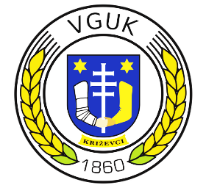 VELEUČILIŠTE U KRIŽEVCIMAObrazac izvedbenog plana nastaveIzdanje: travanj 2017. Oznaka: Prilog 5/SOUK/A 4.3.1. VELEUČILIŠTE U KRIŽEVCIMAObrazac izvedbenog plana nastaveIzdanje: travanj 2017. Oznaka: Prilog 5/SOUK/A 4.3.1. Studij:Stručni prijediplomski studij PoljoprivredaSmjer: Menadžment u poljoprivrediStručni prijediplomski studij PoljoprivredaSmjer: Menadžment u poljoprivrediKolegij:UZGOJ GOVEDAUZGOJ GOVEDAŠifra: 240020Status: obvezni Semestar: IIIECTS bodovi: 5Nositelj: dr. sc. Dražen Čuklić, prof. struč. stud.dr. sc. Dražen Čuklić, prof. struč. stud.Suradnici: Goran Mikec, mag. ing. agr., asist.Goran Mikec, mag. ing. agr., asist.Oblik nastave:Sati nastave  Sati nastave  Predavanja3030Vježbe1515Seminari1515Stručna praksa 1515Nastavna jedinicaOblici nastaveOblici nastaveOblici nastaveMjesto održavanjaNastavna jedinicaPVSMjesto održavanja1.Opće karakteristike govedarstva: Značaj govedarstva. Brojno stanje goveda i veličina govedarske proizvodnje. Sustavi govedarske proizvodnje.3--Predavaona2.Postanak goveda: Kronologija razvoja goveda. Pripitomljavanje (domestikacija) goveda. Migracije2--Predavaona3Prirodna svojstva goveda: Opća prirodna svojstva. Zoološke obilježja goveda. Specifična svojstva goveda. Tjelesna građa i funkcije organizma3--Predavaona4Pasmine goveda: Podjela pasmina goveda. Mliječne, mesne i kombinirane pasmine goveda. Rasprostranjenost i pasminska struktura goveda u RH.3-2Predavaona5Razmnožavanje goveda: Specifičnosti reprodukcije u govedarstvu. Nasljedne osnove plodnosti. Spolni ciklus kod goveda. Vrijeme pripusta junica, krava. Oplodnja i nošenje – graviditet. Teljenje (porod). 3-2Predavaona6Matična evidencija: Sustavi vođenja matične evidencije, sustav jedinstvenog registra goveda, matične knjige, kontrola proizvodnih svojstava goveda-3-HAPIH služba7Uzgoj podmladka: Osnovne karakteristike uzgoja podmlatka goveda. Postupak sa teletom poslije partusa. Držanje njega i hranidba teladi. 2--Predavaona8Proizvodnja goveđeg mesa: Pasmine goveda za proizvodnju mesa. Rast kao materijalna osnovica proizvodnje mesa. Utjecaj spola na rast. Tov junadi. Tov goveda. Tov teladi za bijelo meso. Tov teladi koncentratom. Tov junadi. Tovne osobine i klaonička kvaliteta. Smještaj tovljenika. Proizvodnja i iskorištavanje stajnjaka.3-1PredavaonaPraktikum Veleučilišta9Ocjenjivanje goveda: Ocjenjivanje goveda metodom Linear scoring. Ocjena simentalske i holstein frisien pasmine u govedarskom praktikumu Srednje gospodarske škole Križevci.-10-PredavaonaPraktikumSGŠ10Proizvodnja kravljeg mlijeka: Pojam i definicija mlijeka. Kemijski sastav mlijeka. Sastav i osobine pojedinih komponenti. Fizikalne osobine mlijeka. Proizvodnja mlijeka – mliječna žlijezda i njena funkcija.. Fiziologija sekrecije mlijeka. Tehnika mužnje. Određivanje osnovne i ciljne cijene mlijeka 3-2PredavaonaPraktikumSGŠ11Čišćenje papaka: Teoretski dio (anatomija papka), svrha čišćenja. Praktični dio čišćenja papaka u govedarskom praktikumu  Srednje gospodarske škole Križevci12-PredavaonaPraktikumSGŠ12Genetska izgradnja proizvodnih kapaciteta goveda: Kontrola proizvodnje. Kontrola proizvodnje mlijeka. Kontrola proizvodnje goveđeg mesa. Procjena uzgojnih vrijednosti goveda. Metode procjene uzgojne vrijednosti. Uzgojni ciljevi u govedarstvu. Križanja u govedarskoj proizvodnji.3-2CRSRH13Projektni zadatak: Praktična primjena menadžmenta farme2-6Predavaona14Evaluacija2--Praktikum SGŠUkupno sati301515Red.brojNastavna jedinicaBrojsati1.Posjet HAPIH - Hrvatskoj poljoprivrednoj agenciji – područnoj službi Križevci. Upoznavanje sa uzgojno selekcijskim radom u govedarstvu RH.22.Posjet tvrtkama za promet sjemena (genetskog materijala) – Križevci: Poboljšanje uzgojnog rada korištenjem kvalitetnijih bikova te primjena umjetnog osjemenjivanja.23.Stručna praksa u govedarskom praktikumu Veleučilišta: Stručan rad pri mužnji krava. Hranidba mliječnih krava.12Ukupno15Ocjena% usvojenosti ishoda učenjaDovoljan60 – 69 %Dobar70 – 79 %Vrlo dobar80 – 89 %Izvrstan90 – 100 %Aktivnost koja se ocjenjujeFaktor opterećenja (f ) ili %a) Prisustvo i aktivno sudjelovanje na nastavi 0,20 ili 20%b) Stručna praksa0,20 ili 20%c) Kolokvij I.  0,20 ili 20 %d) Kolokvij II. 0,20 ili 20 %e) Kolokvij III. 0,20 ili 20 %UKUPNO: 1,0 ili 100%Ishodi učenjaSadržaji/načinVrednovanjeVrijeme* (h)IU 1 N.J. A 1-4 / predavanje, seminarDiskusija, Kolokvij I., zadaci esejskog tipa, ocjena seminara26IU 2 N.J. A 4, 5, 8 / predavanje, seminarDiskusija, Kolokvij I., zadaci esejskog tipa, seminar20IU 3 N.J. A  5, 7,8 / predavanje, vježbeKolokvij I., izračuni, zadaci esejskog tipa, seminar26IU 4 N.J. A 5,7,8,10 / predavanje, vježbe, seminariKolokvij I. i II., izračuni, zadaci esejskog tipa, ocjena seminara12IU 5 N.J. A – 6,9 / vježbeKolokvij II., mjerenja, izračuni, zadaci esejskog tipa30IU 6N.J. B 1 - 4 / stručna praksaDiskusija, Kolokvij III.36UKUPNO SATIUKUPNO SATIUKUPNO SATI150